  34 San Clemente – floor plan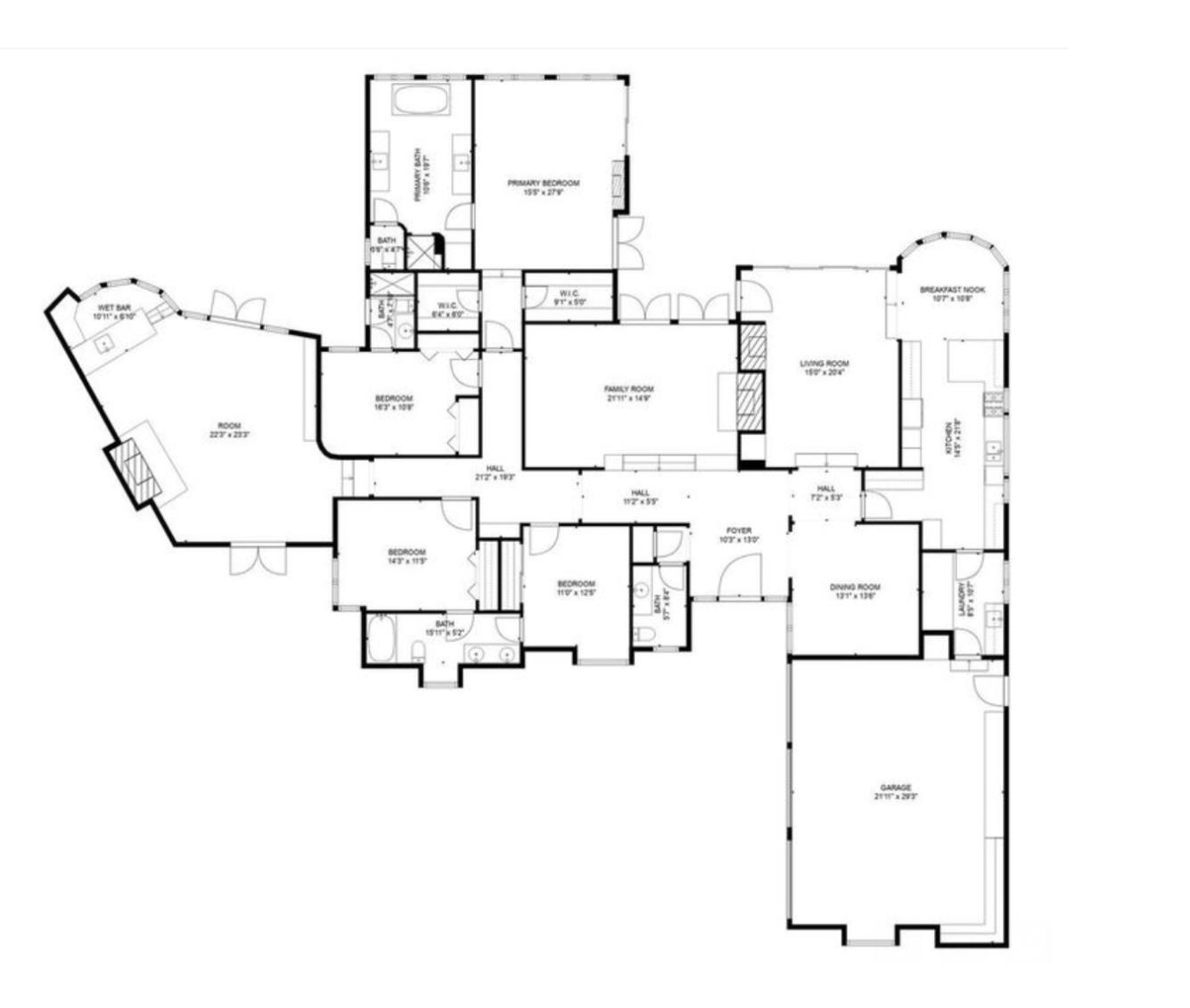 